7TH GRADE READING SYLLABUS 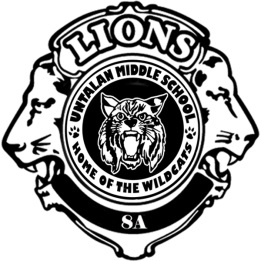 LIONSMRS. MADRID BORJARoom #: B106         School Phone #: 300-2727/26Email Address: mcborja@gdoe.net       Team Email Address: umslions@gmail.comSchool website: www.gdoe.net/ums/      Team Website: www.8alions@weebly.comDOE Vision/Mission:  Every Child: Responsible, Respectful and Ready for LifeOur educational community: Prepares all students for life, Promotes excellence, and Provides SupportUMS Mission: The Luis P. Untalan Middle School community will empower students with the knowledge that will enable them to be Competent, Productive, and Responsible citizens in our society.Course Description:  Students will be exposed to a wide variety of text to cultivate an understanding and an appreciation for the written word in different forms (poetry, novels, short stories and informational texts); develop the ability to comprehend and analyze literature while expanding their vocabulary and writing strategies. Students will also develop their written and oral presentation skills in preparation for high school.Course Objective: The purpose of this course is to help improve reading comprehension and fluency, expand vocabulary and develop critical thinking skills in preparation for high school and beyond. Quarterly Skills:Supply List: -3-Ring Binder w/Dividers-Filler Paper-1 Folder w/Pockets-Blue or Black Pens/Pencils-1 Notebook**Some materials are purchased by the teacher, however, donations of the following are not mandatory but would be greatly appreciated for use throughout the school year**1-2 Family Appropriate Magazines1 Pack of Construction Paper1 Ream of Copy PaperHand SanitizerFacial TissueInstructional Strategies: Active Learning, Affirmations, Jig Saw Discussion, Lecture, Alternative Assessments, Graphic Organizers, Character Education, Read Aloud, Cooperative Learning, Foldables, Modeling, Peer Assisted Learning, Essays, Rubrics, Mnemonic Devices.Grading:25% Final Exam20% Projects30% Tests20%Quizzes  5% Assignments100%Citizenship:Excellent: 95%-100%Satisfactory:70%-94%Needs Improvement: 60%-69% Unsatisfactory: below 59% and below30% Note taking30% Participation40% BehaviorClassroom Rules/Expectations:  Students are expected to be Punctual, Prepared Respectful and ready to Participate. Food/Drinks are not allowed to be consumed in class. Electronics can only be used with permission.Issuing of Passes: Students in my class will be allotted one restroom pass per week unless a doctor’s note states a medical condition which requires more frequent bathroom  visits.Late/Make Up Assignments: Late assignments will be accepted, however, points will be deducted. Students on suspension/excused and not excused absences will be afforded the opportunity for make-up work. However, they are responsible for requesting make-up work from teacher.************************************************************************Dear Students and Parents,
            Please understand that this is a team effort on all parts: teachers, students and parents. As the teacher I am committed to the instruction and wellbeing of all my students and I promise to be available in person or via email, phone. My expectation of the students is to work towards being the best version of themselves possible. The role of the parents is to be involved. Ask your child about school, attend parent-teacher conference, help with homework, volunteer for school functions and call your child’s teachers with any questions or concerns. By working together we can make this year both educational and enjoyable. Go WILDCATS!!

Thank you,                                                                     
Mrs. Madrid Borja, Reading Teacher, LIONS Team Leader, LPUMSQuarterly SkillsQuarterly Skills1stReading Comprehension and FluencyVocabularyText StructureStory Elements3rdReading Comprehension and FluencyVocabularyContext CluesAuthor’s Purpose2ndReading Comprehension and FluencyVocabularyFigurative LanguageDetermine Theme or Central Idea4thReading Comprehension and FluencyVocabularyCharacter AnalysisFact/OpinionPUNCTUALPREPAREDRESPECTFULPARTICIPATE-Be on time-Complete/turn in assignments on time-Use your time wisely-Have required supplies-Keep track of due dates and deadlines-Take notes and study-Listen/pay attention to teachers-Follow class/school rules-Be kind to others-Join in class discussions-Be willing to try new things-Have a positive attitude